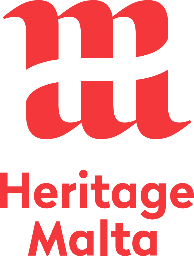 Job description Conservator (Inorganics)ScopeUndertake conservation practice according to the direction outlined by the Senior Conservator while providing necessary technical support in the field of expertise.Main Responsibilities Examines artefacts, plans programme of treatment, executes conservation treatment, ensures the protection of artefacts from deterioration and compiles all necessary records and documentation of all projects in her or his care as directed by the Senior ConservatorOperates equipment in the execution of conservation dutiesUndertakes research and fieldwork as directedProvides information as requestedParticipates in public programmes and training programmesParticipates in exhibition planning Keeps oneself informed and up-to-date on conservation practice relating to one’s specialisation Monitors and documents the state of preservation of artefacts and provides recommendationsLeads a group of technicians as and when necessaryWorks in close collaboration with other Heritage Malta professionalsObserves professional ethics;Ensures adherence to policies and approved budgets; Use of personal car against reimbursement according to HM policy Other duties as may be assigned by the Agency.QualificationsPertinent first degree (MQF Lv6) in the respective area of research and operation or an appropriate recognised comparable qualification plus three (3) years relevant work experience AND Warrant to practice as Conservator OR necessary documentation to qualify for a warrant in terms of article 31 and 32 of the Cultural Heritage Act. Qualified conservators who do not have the necessary requisites to qualify for a warrant may also apply, however they would have to work under constant supervision of a warranted conservator.